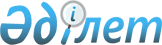 О признании утратившими силу некоторых постановлений акимата города РиддераПостановление акимата города Риддера Восточно-Казахстанской области от 03 мая 2016 года № 338       Примечание РЦПИ.

       В тексте документа сохранена пунктуация и орфография оригинала.

      В соответствии со статьей 27, пунктом 2 статьи 50 Закона Республики Казахстан от 6 апреля 2016 года "О правовых актах", акимат города Риддера ПОСТАНОВЛЯЕТ:

      Признать утратившими силу постановления акимата по перечню, согласно приложению к настоящему постановлению.

      2. Контроль за исполнением настоящего постановления возложить на руководителя государственного учреждения "Аппарат акима города Риддера" Ларионова К.М.

      3. Настоящее постановление вступает в силу с момента подписания и вводится в действие с 18 мая 2016 года.

 Перечень утративших силу постановлений акимата города Риддера      1. Постановление акимата от 16 марта 2015 года № 308 "Об утверждении Положения о государственном учреждении "Отдел занятости и социальных программ города Риддера" (зарегистрировано в Реестре государственной регистрации нормативных правовых актов под № 3869, опубликовано 24 апреля 2015 года в газете "Лениногорская правда" № 17);

      2. Постановление акимата от 02 апреля 2015 года № 396 "Об утверждении Положения о государственном учреждении "Отдел экономики и финансов города Риддера" (зарегистрировано в Реестре государственной регистрации нормативных правовых актов под № 3917, опубликовано 15 мая 2015 года в газете "Лениногорская правда" № 20);

      3. Постановление акимата от 14 апреля 2015 года № 416 "Об утверждении Положения о государственном учреждении "Отдел сельского хозяйства, ветеринарии и земельных отношений города Риддера" (зарегистрировано в Реестре государственной регистрации нормативных правовых актов под № 3922, опубликовано 15 мая 2015 года в газете "Лениногорская правда" № 20); 

      4. Постановление акимата от 14 апреля 2015 года № 420 "Об утверждении Положения о государственном учреждении "Отдел предпринимательства и туризма города Риддера" (зарегистрировано в Реестре государственной регистрации нормативных правовых актов под № 3946, опубликовано 29 мая 2015 года в газете "Лениногорская правда" № 22);

      5. Постановление акимата от 14 апреля 2015 года № 443 "Об утверждении Положения о государственном учреждении "Отдел жилищно-коммунального хозяйства, пассажирского транспорта и автомобильных дорог города Риддера" (зарегистрировано в Реестре государственной регистрации нормативных правовых актов под № 3950, опубликовано 05 мая 2015 года в газете "Лениногорская правда" № 23); 

      6. Постановление акимата от 09 октября 2015 года № 1018 "Об утверждении Положения о государственном учреждении "Отдел образования города Риддера" (зарегистрировано в Реестре государственной регистрации нормативных правовых актов под № 4234, опубликовано 27 ноября 2015 года в газете "Лениногорская правда" № 48);

      7. Постановление акимата от 07 декабря 2015 года № 1281 "Об утверждении регламента акимата города Риддера" (зарегистрировано в Реестре государственной регистрации нормативных правовых актов под № 4313, опубликовано 26 февраля 2016 года в газете "Лениногорская правда" № 9); 

      8. Постановление акимата от 07 декабря 2015 года № 1282 "Об утверждении Положения о государственном учреждении "Отдел внутренней политики города Риддера" (зарегистрировано в Реестре государственной регистрации нормативных правовых актов под № 4319, опубликовано 19 февраля 2016 года в газете "Лениногорская правда" № 8); 

      9. Постановление акимата от 28 декабря 2015 года № 1328 "Об утверждении Положения о государственном учреждении "Отдел архитектуры, градостроительства и строительства города Риддера" (зарегистрировано в Реестре государственной регистрации нормативных правовых актов под № 4364, опубликовано 19 февраля 2016 года в газете "Лениногорская правда" № 8); 

      10. Постановление акимата от 28 декабря 2015 года № 1327 "Об утверждении регламента государственного учреждении "Аппарат акима города Риддера" (зарегистрировано в Реестре государственной регистрации нормативных правовых актов под № 4366, опубликовано 04 марта 2016 года в газете "Лениногорская правда" № 10);

      11. Постановление акимата от 28 декабря 2015 года № 1326 "Об утверждении Положения о государственном учреждении "Аппарат акима города Риддера" (зарегистрировано в Реестре государственной регистрации нормативных правовых актов под № 4374, опубликовано 26 февраля 2016 года в газете "Лениногорская правда" № 9). 


					© 2012. РГП на ПХВ «Институт законодательства и правовой информации Республики Казахстан» Министерства юстиции Республики Казахстан
				
      Аким города Риддера 

 Ж. Муратов 
Приложение 
 к постановлению акимата 
 от "03" мая 2016 года № 338